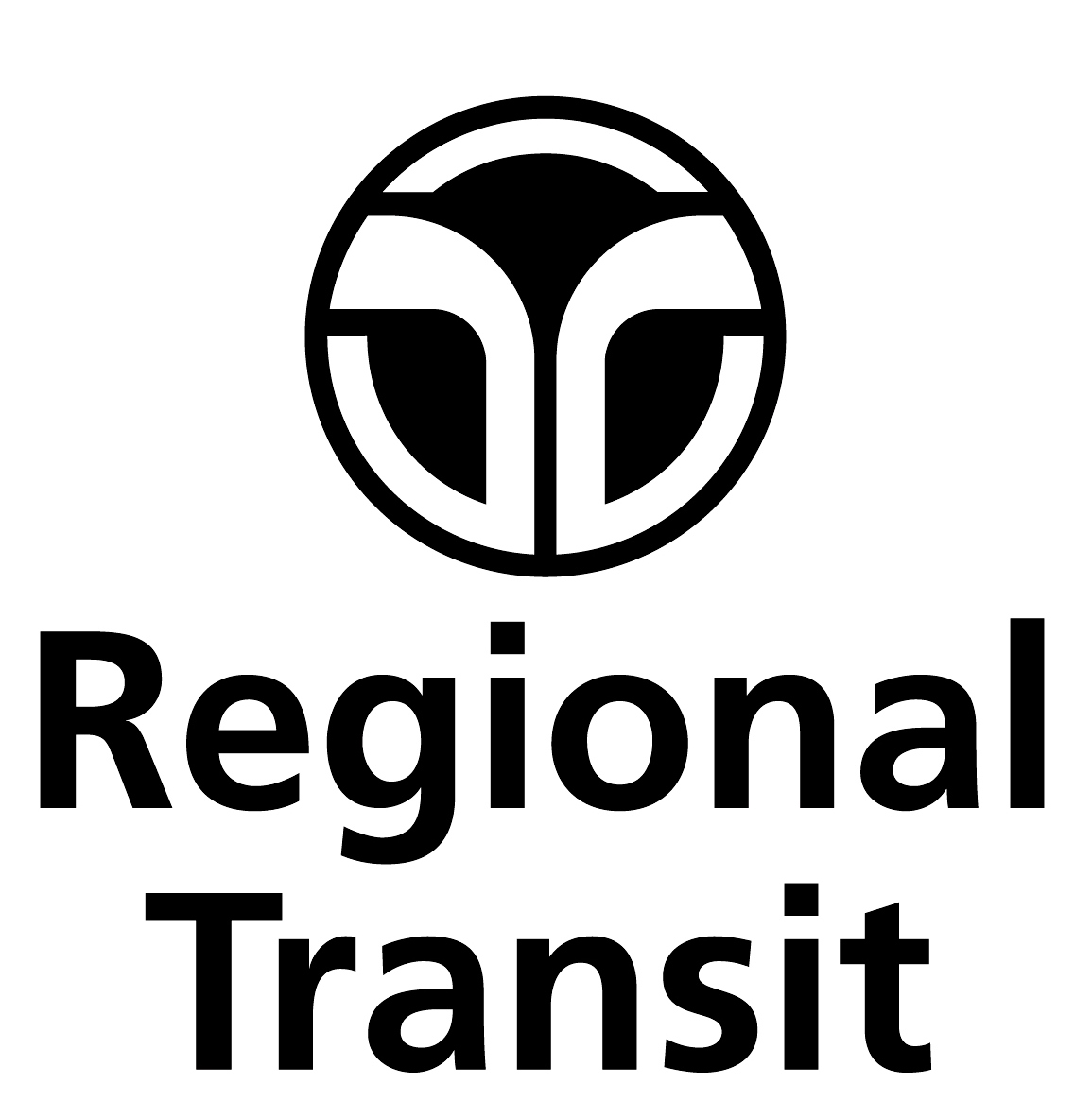 NOTICE OF MEETING CANCELLATIONThe Sacramento Regional Transit District Mobility Advisory Council (MAC) meeting scheduled for April 2, 2020 has been cancelled. Janice Labrado, Director, Accessible Services(916) 556-0140ORAndrea Williams-Garcia(916) 556-0191FAX (916) 455-3924       			TDD (916) 557-4686